P 0324 Filling Board Vacancies 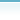 